Инструкция по выполнению заданий по учебной дисциплине «ЛИТЕРАТУРА»                          Вторник 2.02.202118 группа ОПОП «Повар, кондитер»  (2 часа)  Для выполнения задания вы должны зайти в систему дистанционного обучения (СДО)  Артинского агропромышленного техникума.  (ПУТЬ/ http://aat-arti.ru/   главная страница, вкладка , ввести логин и пароль, далее вкладка «Мои курсы», курс  «Русская литература  19 в.)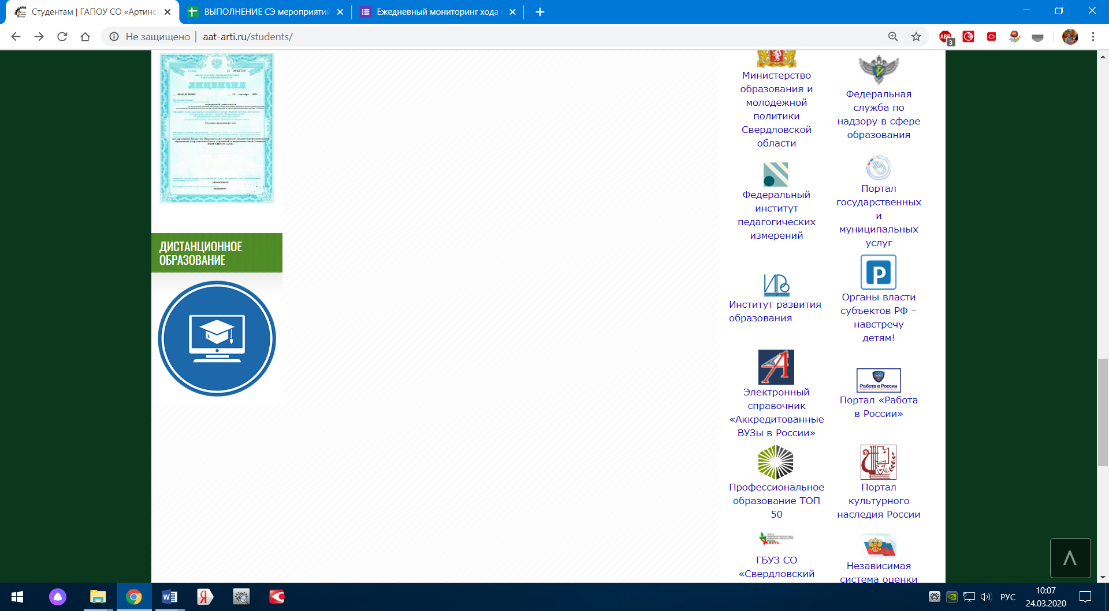 Задания в СДО:Прочитать поэму Некрасова «Кому на Руси жить хорошо»«Кому на Руси жить хорошо» анализ поэмы – информационный ресурс – прочитать, написать конспект по теме в тетради.Тест Поэма Некрасова «Кому на Руси жить хорошо» (на оценку)Уважаемые студенты! Внимательно читайте задания. За выполнение заданий на вторник  2.02.2021 вы должны получить 1 оценку, если до конца недели не будет выполнено все задание, в журнал будут выставлены неудовлетворительные оценки. 